Suman Educational Trust’s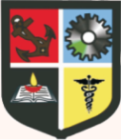 Dilkap Research Institute of Engineering & Management StudiesAt- Village Mamdapur, Post- Neral, Tal- Karjat, Pin:-410101Academic Year 2018-19Department of Electrical  Engineering e- Books (free)Semester-III 				                            Subject: - Applied Mathematics - III  https://thawaiebooks.files.wordpress.com/2017/02/advanced-engineering-mathematics.pdf https://drive.google.com/uc?id=1tutv70dQJ8oFa2yZs_oywZiAyWNDzMOi&export=download https://www.math.psu.edu/tseng/class/Math251/Notes-LT1.pdfSuman Educational Trust’sDilkap Research Institute of Engineering & Management StudiesAt- Village Mamdapur, Post- Neral, Tal- Karjat, Pin:-410101Academic Year 2018-19Department of Electrical  Engineering e- Books (free)Semester-III 				                        Subject: - Electronic Devices and Circuits http://www.introni.it/pdf/Millman%20Halkias%20-%20Integrated%20Electronics.pdfhttps://embeddedengineers.files.wordpress.com/2015/09/electronic-devices-and-circuits-by-salivahanan.pdfhttps://www.pdfdrive.com/electronic-devices-and-circuits-d31481932.htmlSuman Educational Trust’sDilkap Research Institute of Engineering & Management StudiesAt- Village Mamdapur, Post- Neral, Tal- Karjat, Pin:-410101Academic Year 2018-19Department of Electrical  Engineering e- Books (free)Semester-III 		         Subject: - Conventional and Non-Conventional Power Generationhttps://www.pdfdrive.com/power-plant-engineering-d6453483.html http://axagroup.eu/images/pdf/130838250-Solar-Energy.pdfhttp://www.diva-portal.se/smash/get/diva2:584093/FULLTEXT01.pdfSuman Educational Trust’sDilkap Research Institute of Engineering & Management StudiesAt- Village Mamdapur, Post- Neral, Tal- Karjat, Pin:-410101Academic Year 2018-19Department of Electrical  Engineering e- Books (free)Semester-III 		                                   Subject: - Electrical and Electronics Measurementhttp://lrf.fe.uni-lj.si/fkkt_ev/Literatura/Electrical_and_Electronics_Measurment.pdfSuman Educational Trust’sDilkap Research Institute of Engineering & Management StudiesAt- Village Mamdapur, Post- Neral, Tal- Karjat, Pin:-410101Academic Year 2018-19Department of Electrical  Engineering e- Books (free)Semester-III 		                                                                Subject: - Electrical Machine – I https://electricalanswers.files.wordpress.com/2014/09/a-textbook-of-electrical-technology-volume-i-basic-electrical-engineering-b-l-theraja.pdfhttps://eleccompengineering.files.wordpress.com/2014/08/a-textbook-of-electrical-technology-volume-ii-ac-and-dc-machines-b-l-thferaja.pdfSuman Educational Trust’sDilkap Research Institute of Engineering & Management StudiesAt- Village Mamdapur, Post- Neral, Tal- Karjat, Pin:-410101Academic Year 2018-19Department of Electrical  Engineering e- Books (free)Semester-IV		                                                             Subject: - Applied Mathematics-IV https://thawaiebooks.files.wordpress.com/2017/02/advanced-engineering-mathematics.pdf https://drive.google.com/uc?id=1tutv70dQJ8oFa2yZs_oywZiAyWNDzMOi&export=download https://www.math.psu.edu/tseng/class/Math251/Notes-LT1.pdfSuman Educational Trust’sDilkap Research Institute of Engineering & Management StudiesAt- Village Mamdapur, Post- Neral, Tal- Karjat, Pin:-410101Academic Year 2018-19Department of Electrical  Engineering e- Books (free)Semester-IV		                                                                          Subject: - Power System – Ihttps://eleccompengineering.files.wordpress.com/2014/12/electrical-power-systems-d-das.pdf https://www.ssmengg.edu.in/weos/weos/upload/EStudyMaterial/electrical/8th-sem1/Power%20system%20analysis(ELE807E)/Power%20System%20Analysis%20-%20Murthy.pdfSuman Educational Trust’sDilkap Research Institute of Engineering & Management StudiesAt- Village Mamdapur, Post- Neral, Tal- Karjat, Pin:-410101Academic Year 2018-19Department of Electrical  Engineering e- Books (free)Semester-IV		                                                               Subject: - Electrical Machines – IIhttps://electricalanswers.files.wordpress.com/2014/09/a-textbook-of-electrical-technology-volume-i-basic-electrical-engineering-b-l-theraja.pdfhttps://eleccompengineering.files.wordpress.com/2014/08/a-textbook-of-electrical-technology-volume-ii-ac-and-dc-machines-b-l-thferaja.pdfSuman Educational Trust’sDilkap Research Institute of Engineering & Management StudiesAt- Village Mamdapur, Post- Neral, Tal- Karjat, Pin:-410101Academic Year 2018-19Department of Electrical  Engineering e- Books (free)Semester-IV		                                   Subject: - Electromagnetic Field and wave Theory http://physics.bgu.ac.il/~gedalin/Teaching/Mater/EMFT_Book.pdfhttps://hibp.ecse.rpi.edu/~connor/education/Fields/Zahn/electromagnetic_field_theory_mod2_tag.pdfSuman Educational Trust’sDilkap Research Institute of Engineering & Management StudiesAt- Village Mamdapur, Post- Neral, Tal- Karjat, Pin:-410101Academic Year 2018-19Department of Electrical  Engineering e- Books (free)Semester-IV		                                      Subject: - Analog and Digital Integrated Circuits http://lib1.org/_ads/2219EF5C1D93DA8E768521D6B201B78Chttps://www.pdfdrive.com/integrated-electronics-analog-and-digital-circuits-and-systems-d33479534.htmlSuman Educational Trust’sDilkap Research Institute of Engineering & Management StudiesAt- Village Mamdapur, Post- Neral, Tal- Karjat, Pin:-410101Academic Year 2018-19Department of Electrical  Engineering e- Books (free)Semester-IV		                                                                     Subject: - Electrical Network https://deepblue.lib.umich.edu/bitstream/handle/2027.42/113393/yisu_1.pdf?sequence=1&isAllowed=ySuman Educational Trust’sDilkap Research Institute of Engineering & Management StudiesAt- Village Mamdapur, Post- Neral, Tal- Karjat, Pin:-410101Academic Year 2018-19Department of Electrical  Engineering e- Books (free)Semester-V		                                                                        Subject: - Power System - II https://eleccompengineering.files.wordpress.com/2014/12/electrical-power-systems-d-das.pdf https://www.ssmengg.edu.in/weos/weos/upload/EStudyMaterial/electrical/8th-sem1/Power%20system%20analysis(ELE807E)/Power%20System%20Analysis%20-%20Murthy.pdfSuman Educational Trust’sDilkap Research Institute of Engineering & Management StudiesAt- Village Mamdapur, Post- Neral, Tal- Karjat, Pin:-410101Academic Year 2018-19Department of Electrical  Engineering e- Books (free)Semester-V		                                                              Subject: - Electrical Machines - III http://uotechnology.edu.iq/dep-eee/lectures/3rd/Electrical/Machines%202/I_Introduction.pdfhttps://electricalanswers.files.wordpress.com/2014/09/a-textbook-of-electrical-technology-volume-i-basic-electrical-engineering-b-l-theraja.pdfhttps://www.pdfdrive.com/design-of-rotating-electrical-machines-d33427555.html https://eleccompengineering.files.wordpress.com/2014/08/a-textbook-of-electrical-technology-volume-ii-ac-and-dc-machines-b-l-thferaja.pdfSuman Educational Trust’sDilkap Research Institute of Engineering & Management StudiesAt- Village Mamdapur, Post- Neral, Tal- Karjat, Pin:-410101Academic Year 2018-19Department of Electrical  Engineering e- Books (free)Semester-V		                                                                        Subject: - Control System - I http://lib1.org/_ads/81480F923CBD8A9F1233791E7258C8CBhttps://ece.uwaterloo.ca/~ssundara/courses/ece380/ece380_notes.pdfSuman Educational Trust’sDilkap Research Institute of Engineering & Management StudiesAt- Village Mamdapur, Post- Neral, Tal- Karjat, Pin:-410101Academic Year 2018-19Department of Electrical  Engineering e- Books (free)Semester-V		                                                                      Subject: - Power Electronics http://lib1.org/_ads/8C434C6DABD7DB228F2B28C538DA2898 http://jntuforum.com/files/JNTUK/ElectricMachinesbyB.K.Bose.pdfhttps://www.etf.ues.rs.ba/~marko/Energetska%20elektronika%201/Literatura/Ee.Knjige.Studenti/$$$.Introduction%20to%20Power%20Electronics.pdfhttps://www.pdfdrive.com/power-electronics-d33498533.htmlSuman Educational Trust’sDilkap Research Institute of Engineering & Management StudiesAt- Village Mamdapur, Post- Neral, Tal- Karjat, Pin:-410101Academic Year 2018-19Department of Electrical  Engineering e- Books (free)Semester-VI		                                    Subject: - Protection and Switchgear Engineeringhttp://lib1.org/_ads/BBFAB69D83F2AFE165F244FF8D95368Dhttp://www.sasurieengg.com/e-course-material/EEE/IV-Year%20Sem%207/EE2402%20Protection%20and%20Switchgear.pdfhttp://www.vesi.com.au/files/NetworkAccess/Switching/VESI_Switchgear_Manual_2015.pdfSuman Educational Trust’sDilkap Research Institute of Engineering & Management StudiesAt- Village Mamdapur, Post- Neral, Tal- Karjat, Pin:-410101Academic Year 2018-19Department of Electrical  Engineering e- Books (free)Semester-VI		                                                                 Subject: - Electrical Machines - IV http://uotechnology.edu.iq/dep-eee/lectures/3rd/Electrical/Machines%202/I_Introduction.pdfhttps://electricalanswers.files.wordpress.com/2014/09/a-textbook-of-electrical-technology-volume-i-basic-electrical-engineering-b-l-theraja.pdfhttps://www.pdfdrive.com/design-of-rotating-electrical-machines-d33427555.html https://eleccompengineering.files.wordpress.com/2014/08/a-textbook-of-electrical-technology-volume-ii-ac-and-dc-machines-b-l-thferaja.pdfSuman Educational Trust’sDilkap Research Institute of Engineering & Management StudiesAt- Village Mamdapur, Post- Neral, Tal- Karjat, Pin:-410101Academic Year 2018-19Department of Electrical  Engineering e- Books (free)Semester-VI		                                                                           Subject: - Signal processing https://bnordgren.org/seismo/dspguide.pdfhttp://lib1.org/_ads/B0750F4324DA5FDEE072BCE85FA7D9C0 https://www.pdfdrive.com/digital-signal-processing-handbook-d21048109.html https://rockingme.files.wordpress.com/2011/09/ebook__schaum_s_outlines_-__digital_signal_processing.pdfSuman Educational Trust’sDilkap Research Institute of Engineering & Management StudiesAt- Village Mamdapur, Post- Neral, Tal- Karjat, Pin:-410101Academic Year 2018-19Department of Electrical  Engineering e- Books (free)Semester-VI		                                              Subject: - Microcontroller and its Applications http://lib1.org/_ads/D565EEB15173C68E2BB0547E28F4E499 http://fadhlalakwa.weebly.com/uploads/5/3/6/4/5364958/___the_8051_microcontroller_and_embedded_systems_using_assembly_and_c-2nd-ed_by_mazidi.pdfSuman Educational Trust’sDilkap Research Institute of Engineering & Management StudiesAt- Village Mamdapur, Post- Neral, Tal- Karjat, Pin:-410101Academic Year 2018-19Department of Electrical  Engineering e- Books (free)Semester-VI		                                                                           Subject: Control System - II http://lib1.org/_ads/81480F923CBD8A9F1233791E7258C8CBhttps://ece.uwaterloo.ca/~ssundara/courses/ece380/ece380_notes.pdfSuman Educational Trust’sDilkap Research Institute of Engineering & Management StudiesAt- Village Mamdapur, Post- Neral, Tal- Karjat, Pin:-410101Academic Year 2018-19Department of Electrical  Engineering e- Books (free)Semester-VI		                                                          Subject: - Advanced Power Electronics http://lib1.org/_ads/8C434C6DABD7DB228F2B28C538DA2898 http://jntuforum.com/files/JNTUK/ElectricMachinesbyB.K.Bose.pdfhttps://www.etf.ues.rs.ba/~marko/Energetska%20elektronika%201/Literatura/Ee.Knjige.Studenti/$$$.Introduction%20to%20Power%20Electronics.pdfhttps://www.pdfdrive.com/power-electronics-d33498533.htmlSuman Educational Trust’sDilkap Research Institute of Engineering & Management StudiesAt- Village Mamdapur, Post- Neral, Tal- Karjat, Pin:-410101Academic Year 2018-19Department of Electrical  Engineering e- Books (free)Semester-VII		                                               Subject: Power System Operation and Controlhttp://lib1.org/_ads/FCBC7632B69118CB481D9767CF2F3C5D http://smart.tabrizu.ac.ir/Files/Content/operation_wood.pdfSuman Educational Trust’sDilkap Research Institute of Engineering & Management StudiesAt- Village Mamdapur, Post- Neral, Tal- Karjat, Pin:-410101Academic Year 2018-19Department of Electrical  Engineering e- Books (free)Semester-VII		                                                         Subject: High Voltage DC Transmissionhttp://lib1.org/_ads/734B25FEBB2EB9D49E67BB9DF249AC77http://cigre.ru/research_commitets/ik_rus/b4_rus/library/TransmissionStudyAppendixB.pdfSuman Educational Trust’sDilkap Research Institute of Engineering & Management StudiesAt- Village Mamdapur, Post- Neral, Tal- Karjat, Pin:-410101Academic Year 2018-19Department of Electrical  Engineering e- Books (free)Semester-VII		                                                                 Subject: Electrical Machine Designhttp://lib1.org/_ads/9B0A7D7529ACB36D04259B678E8B60C2http://www.iea.lth.se/publications/Theses/LTH-IEA-1043.pdfhttp://lib1.org/_ads/8D7D38B34534FFBCC36E1AD6A7276F1FSuman Educational Trust’sDilkap Research Institute of Engineering & Management StudiesAt- Village Mamdapur, Post- Neral, Tal- Karjat, Pin:-410101Academic Year 2018-19Department of Electrical  Engineering e- Books (free)Semester-VII		                                                                        Subject: Control System – IIIhttp://lib1.org/_ads/81480F923CBD8A9F1233791E7258C8CBhttps://ece.uwaterloo.ca/~ssundara/courses/ece380/ece380_notes.pdfSuman Educational Trust’sDilkap Research Institute of Engineering & Management StudiesAt- Village Mamdapur, Post- Neral, Tal- Karjat, Pin:-410101Academic Year 2018-19Department of Electrical  Engineering e- Books (free)Semester-VII		                                                                 Subject: High Voltage Engineeringhttp://mirror.thelifeofkenneth.com/sites/erewhon.superkuh.com/library/Electronics/High%20Voltage%20Engineering_%20CL%20Wadhwa_.pdfhttp://www.nge.com.pk/courses/hve_2010/Advances%20in%20High%20Voltage%20Engineering%20(IET).pdfhttp://lib1.org/_ads/165E8E0AA9001A0BE7F1A8FBE6C3A1DDSuman Educational Trust’sDilkap Research Institute of Engineering & Management StudiesAt- Village Mamdapur, Post- Neral, Tal- Karjat, Pin:-410101Academic Year 2018-19Department of Electrical  Engineering e- Books (free)Semester-VIII		                                                                Subject: Drives and Controlhttps://www.pdfdrive.com/electric-motors-and-drives-d8512697.htmlhttp://jntuforum.com/files/JNTUK/ElectricMachinesbyB.K.Bose.pdfhttp://lib1.org/_ads/33498F45EB7A10EEC61AA6FF7183BAF7http://lib1.org/_ads/5C91E452D2DB9A28847AF0C06DE66F08Suman Educational Trust’sDilkap Research Institute of Engineering & Management StudiesAt- Village Mamdapur, Post- Neral, Tal- Karjat, Pin:-410101Academic Year 2018-19Department of Electrical  Engineering e- Books (free)Semester-VIII		                                 Subject: Power System Planning and Reliabilityhttps://www.pdfdrive.com/electric-power-system-planning-d39893329.htmlhttp://lib1.org/_ads/BB0F142BD45D2657B7D33EF797A1ECBFSuman Educational Trust’sDilkap Research Institute of Engineering & Management StudiesAt- Village Mamdapur, Post- Neral, Tal- Karjat, Pin:-410101Academic Year 2018-19Department of Electrical  Engineering e- Books (free)Semester-VIII		                                       Subject: Flexible AC Transmission Systemshttp://lib1.org/_ads/E8C0D19EFC57DA7F4615ACB487A784E1 https://people.qatar.tamu.edu/shehab.ahmed/ecen_459/FACTS.pdf